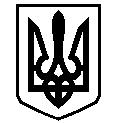 У К Р А Ї Н АВАСИЛІВСЬКА МІСЬКА РАДАЗАПОРІЗЬКОЇ ОБЛАСТІР О З П О Р Я Д Ж Е Н Н Яміського голови« 13» серпня_ 2020                                                                                                               № 86Про затвердження містобудівних умов та обмежень для проектування об’єкта будівництваКеруючись  ст.42, п.п. 9 п. а ст. 31 Закону України «Про місцеве самоврядування в Україні», ст.29 Закону України «Про регулювання містобудівної  діяльності», розглянувши заяву Алієва Гусейна Баяндур Огли про надання містобудівних умов та обмежень для проектування об’єкта будівництва  «Реконструкція міні – пекарні з надбудовою 2-го поверху по бульвару Центральному, 45 в місті Василівка , Запорізької області» 
ЗОБОВ’ЯЗУЮ:1. Затвердити містобудівні умови та обмеження для проектування об’єкта будівництва: 	«Реконструкція міні – пекарні з надбудовою 2-го поверху по бульвару Центральному, 45 в місті Василівка , Запорізької області», додаються. Міський голова                                                                                               Людмила ЦИБУЛЬНЯК